KAYIT DONDURMA TALEP FORMU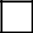 …/…/20…İmzaE K İ : Mazeret Belgesi ( … Sayfa)*İzinli ayrılmak isteyen öğrencilere mazeretlerinden dolayı öğrenimleri süresince toplam iki yarıyıl, öğrenim süreleri sekiz yarıyılı aşan lisans programları için toplam üç yarıyıl süre ile izin verilebilir ve bu süre öğrenim süresinden sayılmaz.*İzin için başvurunun, nedenlerin açıklanması veya belgelenmesiyle birlikte, yarıyıl/yıl başlangıcından itibaren on iş gününde yapılması zorunludur.*Kaydını aktif duruma getirmek isteyen öğrenciler, kayıt açtırma formunu doldurup öğrenci işlerine teslim etmeleri gerekmektedir.Adı SoyadıT.C. Kimlik No.Adı SoyadıT.C. Kimlik No.ProgramıEğitim Öğretim Yılı20… / 20…20… / 20…20… / 20…20… / 20…20… / 20…GüzGüzGüzBaharBaharBaharBaharProgramı/ Dönemi20… / 20…20… / 20…20… / 20…20… / 20…20… / 20…GüzGüzGüzBaharBaharBaharBahar/ DönemiÖğrenci No.Sınıfı1111112Telefon No.Öğretim TürüÖ.Ö.Ö.Ö.Ö.Ö.Ö.Ö.Ö.Ö.Ö.Ö.Ö.Ö.Ö.Ö.İ.Ö.İ.Ö.İ.Ö.İ.Ö.İ.Ö.e-postaAdresTalep Edilen Kayıt Dondurma SüresiTalep Edilen Kayıt Dondurma Süresi1 Yarıyıl2 Yarıyıl2 Yarıyıl2 Yarıyıl2 Yarıyıl2 Yarıyıl2 Yarıyıl2 YarıyılAskerliği SüresinceAskerliği SüresinceAskerliği SüresinceAskerliği SüresinceAskerliği SüresinceAskerliği SüresinceAskerliği SüresinceAskerliği SüresinceAskerliği Süresince…………………………………………..…………………………………………..nedeniyle 20…/20… eğitim-öğretim yılında yukarıda yazdığımnedeniyle 20…/20… eğitim-öğretim yılında yukarıda yazdığımnedeniyle 20…/20… eğitim-öğretim yılında yukarıda yazdığımnedeniyle 20…/20… eğitim-öğretim yılında yukarıda yazdığımnedeniyle 20…/20… eğitim-öğretim yılında yukarıda yazdığımnedeniyle 20…/20… eğitim-öğretim yılında yukarıda yazdığımnedeniyle 20…/20… eğitim-öğretim yılında yukarıda yazdığımnedeniyle 20…/20… eğitim-öğretim yılında yukarıda yazdığımnedeniyle 20…/20… eğitim-öğretim yılında yukarıda yazdığımnedeniyle 20…/20… eğitim-öğretim yılında yukarıda yazdığımnedeniyle 20…/20… eğitim-öğretim yılında yukarıda yazdığımnedeniyle 20…/20… eğitim-öğretim yılında yukarıda yazdığımnedeniyle 20…/20… eğitim-öğretim yılında yukarıda yazdığımnedeniyle 20…/20… eğitim-öğretim yılında yukarıda yazdığımnedeniyle 20…/20… eğitim-öğretim yılında yukarıda yazdığımnedeniyle 20…/20… eğitim-öğretim yılında yukarıda yazdığımnedeniyle 20…/20… eğitim-öğretim yılında yukarıda yazdığımnedeniyle 20…/20… eğitim-öğretim yılında yukarıda yazdığımbilgiler doğrultusunda kaydımı dondurmak (izinli sayılmak) istiyorum.bilgiler doğrultusunda kaydımı dondurmak (izinli sayılmak) istiyorum.bilgiler doğrultusunda kaydımı dondurmak (izinli sayılmak) istiyorum.bilgiler doğrultusunda kaydımı dondurmak (izinli sayılmak) istiyorum.Gereğini arz ederim.Gereğini arz ederim.